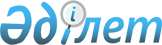 О внесении изменений в постановление Правительства Республики Казахстан от 7 июня 2001 года N 767
					
			Утративший силу
			
			
		
					Постановление Правительства Республики Казахстан от 23 ноября 2004 года N 1224. Утратило силу постановлением Правительства Республики Казахстан от 7 ноября 2007 года N 1057



      


Сноска. Постановление Правительства РК от 23 ноября 2004 г. N 1224 утратило силу постановлением Правительства РК от 7 ноября 2007 года N 


 1057 
 


(вводится в действие по истечении 21 календарного дня после первого официального опубликования).



      Правительство Республики Казахстан 

ПОСТАНОВЛЯЕТ:





      1. Внести в 
 постановление 
 Правительства Республики Казахстан от 7 июня 2001 года N 767 "Об утверждении Правил лицензирования медицинской и врачебной деятельности" (САПП Республики Казахстан, 2001 г., N 20, ст. 258) следующие изменения:



      в Правилах лицензирования медицинской и врачебной деятельности, утвержденных указанным постановлением:



      в абзаце втором подпункта 5) пункта 15 цифру "3" заменить цифрой "5";



      приложение 1 к указанным Правилам лицензирования медицинской и врачебной деятельности изложить в новой редакции согласно приложению к настоящему постановлению.




      2. Настоящее постановление вступает в силу со дня подписания.

      

Премьер-Министр




      Республики Казахстан


Приложение             



к постановлению Правительства    



Республики Казахстан        



от 23 ноября 2004 года N 1224    

Приложение 1           



к Правилам лицензирования     



медицинской и врачебной      



деятельности           




 

Перечень




видов работ и услуг, входящих в состав




лицензируемой медицинской деятельности


      1. Первичная (доврачебная) медико-санитарная помощь



      2. Скорая и неотложная медицинская помощь:



1) медицинское сопровождение при транспортировке;



2) неотложная медицинская помощь;



3) скорая медицинская помощь.

                                    Диагностика:



      3. Лабораторная диагностика:



1) бактериологические исследования;



2) биохимические исследования;



3) иммунологические исследования;



4) лабораторная диагностика вируса иммунодефицита человека (ВИЧ-диагностика);



5) общеклинические исследования;



6) серологические исследования;



7) цитологические исследования.



      4. Патологическая анатомия



      5. Радиологическая диагностика



      6. Рентгенологическая диагностика



      7. Ультразвуковая диагностика



      8. Функциональная диагностика



      9. Эндоскопическая диагностика

Амбулаторно-поликлиническая и/или стационарная медицинская помощь



взрослому и/или детскому населению - по специальностям:

      10. Акушерство и гинекология (включая вспомогательные репродуктивные технологии)



      11. Аллергология и иммунология



      12. Анестезиология и реаниматология



      13. Андрология



      14. Валеология



      15. Гематология



      16. Гипербарическая оксигенотерапия



      17. Дерматовенерология



      18. Дерматокосметология



      19. Диетология



      20. Инфекционные болезни



      21. Массаж



      22. Наркология



      23. Невропатология



      24. Неонатология



      25. Общая врачебная практика, семейный врач



      26. Онкология, маммология



      27. Оториноларингология



      28. Офтальмология



      29. Педиатрия



      30. Психиатрия



      31. Психотерапия, медицинская психология



      32. Радиология



      33. Сексопатология



      34. Спортивная медицина и лечебная физкультура



      35. Стоматология:



1) терапевтическая;



2) хирургическая;



3) ортопедическая;



4) ортодонтическая.



      36. Терапия:



1) общая;



2) гастроэнтерология;



3) кардиология;



4) нефрология;



5) профпатология;



6) пульмонология;



7) ревматология.



      37. Травматология, ортопедия и камбустиология



      38. Токсикология



      39. Трансплантология



      40. Урология



      41. Физиотерапия



      42. Фтизиатрия



      43. Хирургия:



1) абдоминальная;



2) ангиохирургия;



3) кардиохирургия;



4) микрохирургия;



5) нейрохирургия;



6) общая;



7) пластическая;



8) торакальная;



9) эндоскопическая.



      44. Эндокринология

Экспертная медицинская деятельность:

      45. Экспертиза лечебно-профилактической деятельности



      46. Экспертиза трудоспособности и профессиональной пригодности (профилактический и периодический медицинский осмотр)



      47. Экспертиза психиатрическая, в т.ч. судебно-психиатрическая, наркологическая и судебно-наркологическая



      48. Народная медицина (целительство)*

Нетрадиционная медицинская деятельность:

      49. Гомеопатия



      50. Гирудотерапия



      51. Мануальная терапия



      52. Рефлексотерапия



      53. Фитотерапия и лечение средствами природного происхождения



      54. Санаторное лечение:



1) бальнеотерапия;



2) гидротерапия;



3) парафиноозокеритогрязелечение.



      55. Заготовка крови

      * в том числе для лиц, не имеющих медицинского образования

Санитарно-гигиеническая и противоэпидемическая медицинская деятельность:

      56. Гигиеническое обучение населения



      57. Санитарно-эпидемиологическая экспертиза



      58. Санитарно-гигиенические и лабораторные исследования:



1) бактериологические;



2) вирусологические;



3) измерение шума, вибрации, электромагнитных полей и других физических факторов;



4) паразитологические;



5) радиометрия и дозиметрия;



6) санитарно-химические;



7) токсикологические.

					© 2012. РГП на ПХВ «Институт законодательства и правовой информации Республики Казахстан» Министерства юстиции Республики Казахстан
				